ASPIRANTE A PROFESOR DE RELIGIÓN CATÓLICA EN EDUCACIÓN SECUNDARIA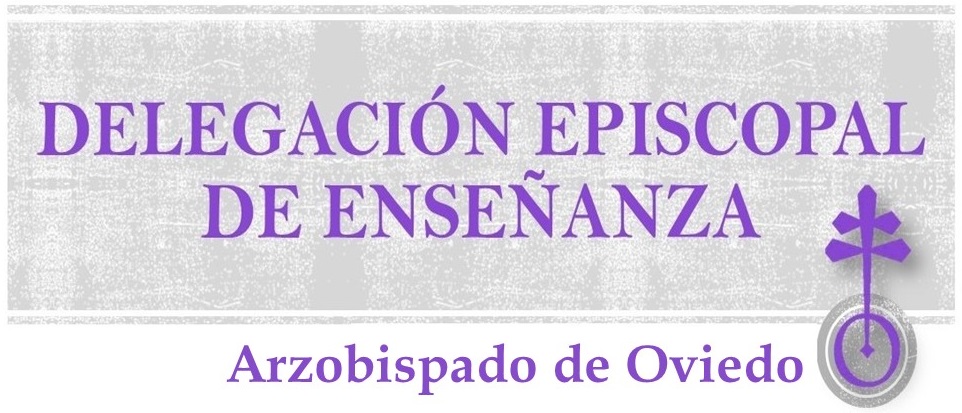 Solicitud de Valoración Ruego se valore mi perfil profesional y eclesial como educador/a cristiano/a y, de ser positiva solicito la Declaración Eclesiástica de Idoneidad (DEI) necesaria para la propuesta como Profesor de  Religión y Moral Católica en los Centros de Titularidad Pública de ESO y Bachillerato en Asturias. Adjunto los siguientes documentos:Copia DNIPartida de Bautismo actualizada (no más de 6 meses de antigüedad).Copia del Titulo del Grado y del Expediente Académico. (Traer original para compulsar) Copia de  de  Competencia Académica (DECA). (Traer original para compulsar)Copia de certificaciones de los cursos formativos. (Traer original para compulsar)Certificación eclesial de  y del compromiso apostólico en la Iglesia.  Firma               En                                 a         de                        de  DATOS PERSONALES Nombre y apellidos : DNI:                                   Estado civil:                     Teléfono:                         Móvil: E-mail:     Dirección:                                                                                                           C.P.:Localidad:                                                                                   Vehículo propio:    …. SI   …. NO DATOS ACADÉMICOS Titulación civil y/o eclesiástica:                                                               DECA nº:      Cursos formativos del área de “Religión y moral católica”. Documentos nº 5 para adjuntarIDENTIDAD CRISTIANA(Certificada por el Párroco u otro Sacerdote del Movimiento o Asociación eclesial de referencia. Documento nº 6 para adjuntar). Compromiso eclesial (detallar la-s actividad-es realizada-s y fecha-s de la-s misma-s): - Parroquia: - Movimiento o Asociación católicos:   